«Агрессивность - это отчаяние ребёнка, который ищет признания и любви».Г. ЭберлейнАгрессивное поведение детей – это своеобразный крик о помощи, о внимании к своему внутреннему миру, в котором накопилось слишком много разрушительных эмоций, с которыми самостоятельно ребенок справится не в силах.Агрессивный ребенок, как и любой другой, нуждается в ласке и помощи взрослых, потому что его агрессия — это, прежде всего, отражение внутреннего дискомфорта, неумения адекватно реагировать на происходящие вокруг него события.Формы проявления агрессивного поведения (метод А. Басса и А. Дарки).Физическая агрессия – на другого индивидуума используется физическое воздействие.Косвенная агрессия – происходит скрытым путём (недобрые подшучивания, создание сплетен, беспричинные крики, топанье ногами, другие проявления взрывов ярости). Раздражение – повышенная возбудимость на внешние раздражители, которая зачастую приводит к всплеску отрицательных эмоций. Вербальная агрессия – проявление негативных чувств через вербальные реакции (визг, крики, ругань, угрозы и т. д.). Негативизм – оппозиционное поведение, которое может проявляться как в пассивной, так и в активной форме борьбы против установившихся законов и традиций. Возможные причины появления агрессии у ребенка:Различные нарушения семейного воспитания. Чаще всего агрессивное поведение – следствие чрезмерно строгого, запугивающего воспитания, вседозволенности или применение к ребенку разных стилей воспитания у разных членов семьи. Просмотр агрессивных телепередач, компьютерные игры со сценами насилия.Отношения взрослых в семье. Агрессивное поведение родителей в отношениях между собой: оскорбления, крики, унижение друг друга — все это приводит к тому, что такое общение становится нормой жизни для ребенка. Заболевание ребенка психологического или физиологического характера. Пренебрежительное, попустительское отношение взрослых к агрессивным вспышкам ребенка, приводящее к формированию у него агрессивных черт личности.Недостаточное время, уделяемое родителями ребенку. Дети часто используют агрессию и непослушание для того, чтобы привлечь к себе внимание взрослого.Ревность к другим детям.Использование физического наказания в воспитании.Профилактика детской агрессивности.• Проанализируйте собственное поведение и стиль отношений между членами семьи. Дети копируют поведение своих родителей.• Проследите, чтобы агрессивное поведение ребенка не поощрялось окружающими, чтобы он не получал видимой выгоды от агрессии.• Не допускайте бесконтрольного просмотра телепередач, видеофильмов, имеющих высокий уровень агрессии.• Не допускайте чрезмерного увлечения играми на компьютере, компьютерной приставке, выбирайте видеоигры без элементов насилия, агрессии.• Объясняйте ребенку, что есть множество способов разрешения любых конфликтов (рассказы подкрепляйте собственным поведением). Дети, проявляющие агрессию, иногда просто не знают иных способов выйти из конфликта или не допустить его.• Старайтесь сохранять в своей семье атмосферу открытости и доверия. • Не давайте своему ребенку нереальных обещаний. • Будьте тактичны, применяя меры воздействия к ребенку.• Не наказывайте своего ребенка за то, что позволяете делать себе. • Не изменяйте своих требований по отношению к ребенку в угоду чему- либо.• Не шантажируйте ребенка своими отношениями друг с другом. • Не ставьте свои отношения с собственным ребенком в зависимость от его учебных успехов.• Не применяйте силу. Применяя по отношению к ребенку телесные наказания, вы тем самым разрешаете ему бить других. • Собственным примером приучайте ребёнка к самоконтролю.Очень важно:• Люби своего ребенка любым — неталантливым, неудачливым, взрослым. Общаясь с ним — радуйся, потому что ребенок — это праздник, который пока с тобой.• Не унижай!• Не жди, что твой ребенок будет таким, как ты или таким, как ты хочешь. Помоги ему стать не тобой, а собой.Я. КорчакЕсли вышеуказанные рекомендации оказались все же недостаточными для решения проблемы агрессивного поведения у Вашего ребенка, Вы можете обратиться к специалистам, которые помогут определить причины такого поведения, научить ребёнка осознавать свои чувства и эмоции, выражать гнев приемлемыми, неразрушительными способами и управлять им.МБУ «Центр медико-психолого-педагогического сопровождения детей и подростков»:http://cmpps.virtualtaganrog.ru.e-  mail:  tg.cmppa@tagobr.ru.Адрес: 347900, Ростовская обл., г. Таганрог, ул. Москатова 1.Тел.: +7 (8634) 600-608.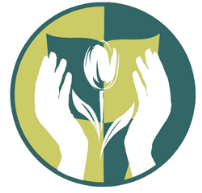 Муниципальное бюджетное учреждение «Центр медико-психолого-педагогического сопровождения детей и подростков»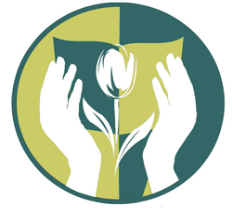 Агрессивный ребёнок:что делать?Памятка родителям.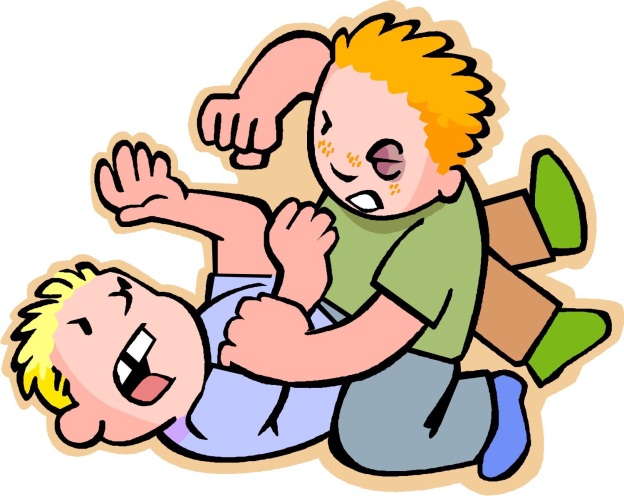 Таганрог